کد فرم :PPT-F0310/01فرم ثبت شکایت از طریق سایت شرکت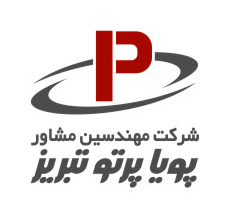 موضوع شکایتموضوع شکایتموضوع شکایتمرتبط به بخش :                                     پروژه :مرتبط به بخش :                                     پروژه :مرتبط به بخش :                                     پروژه :نام و نام خانوادگی شاکی :                            شماره تماس :نام و نام خانوادگی شاکی :                            شماره تماس :نام و نام خانوادگی شاکی :                            شماره تماس :شرح شکایت : شرح شکایت : شرح شکایت : تاریخ ثبت :تاریخ ثبت :تاریخ ثبت :مشتری گرامی در اسرع وقت نتیجه بررسی شکایت به حضور اعلام خواهد شد. چنانچه علاقمند به تماس تلفنی و ارائه توضیح بیشتر میباشید میتوانید با شماره تماس 3-04134751401 داخلی 8 تماس حاصل فرمائید .مشتری گرامی در اسرع وقت نتیجه بررسی شکایت به حضور اعلام خواهد شد. چنانچه علاقمند به تماس تلفنی و ارائه توضیح بیشتر میباشید میتوانید با شماره تماس 3-04134751401 داخلی 8 تماس حاصل فرمائید .مشتری گرامی در اسرع وقت نتیجه بررسی شکایت به حضور اعلام خواهد شد. چنانچه علاقمند به تماس تلفنی و ارائه توضیح بیشتر میباشید میتوانید با شماره تماس 3-04134751401 داخلی 8 تماس حاصل فرمائید .